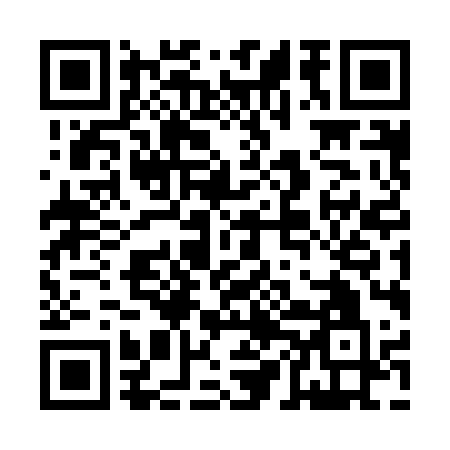 Ramadan times for Applegarth Town, UKMon 11 Mar 2024 - Wed 10 Apr 2024High Latitude Method: Angle Based RulePrayer Calculation Method: Islamic Society of North AmericaAsar Calculation Method: HanafiPrayer times provided by https://www.salahtimes.comDateDayFajrSuhurSunriseDhuhrAsrIftarMaghribIsha11Mon4:584:586:3812:234:106:106:107:5012Tue4:554:556:3512:234:126:126:127:5313Wed4:524:526:3312:234:136:146:147:5514Thu4:504:506:3012:234:156:166:167:5715Fri4:474:476:2812:224:176:186:187:5916Sat4:444:446:2512:224:186:206:208:0117Sun4:424:426:2312:224:206:226:228:0318Mon4:394:396:2012:224:216:246:248:0619Tue4:364:366:1712:214:236:266:268:0820Wed4:334:336:1512:214:256:286:288:1021Thu4:304:306:1212:214:266:306:308:1222Fri4:274:276:1012:204:286:326:328:1523Sat4:244:246:0712:204:296:346:348:1724Sun4:224:226:0512:204:316:366:368:1925Mon4:194:196:0212:194:326:386:388:2226Tue4:164:165:5912:194:346:406:408:2427Wed4:134:135:5712:194:356:426:428:2628Thu4:104:105:5412:194:376:446:448:2929Fri4:074:075:5212:184:386:466:468:3130Sat4:044:045:4912:184:406:486:488:3431Sun5:015:016:471:185:417:507:509:361Mon4:584:586:441:175:437:527:529:392Tue4:544:546:421:175:447:547:549:413Wed4:514:516:391:175:467:567:569:444Thu4:484:486:361:165:477:587:589:465Fri4:454:456:341:165:487:597:599:496Sat4:424:426:311:165:508:018:019:517Sun4:394:396:291:165:518:038:039:548Mon4:354:356:261:155:538:058:059:579Tue4:324:326:241:155:548:078:0710:0010Wed4:294:296:211:155:558:098:0910:02